    Mathématiques 10C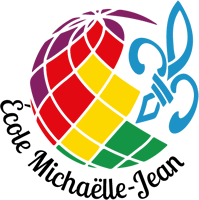 École secondaire Michaëlle-Jean2e semestre -- 2016-2017M. Abdourahmane Diallo Courriel: adiallo@centrenord.ab.caTél : (587) 463-0257 ext. 203SyllabusLe programme de mathématiques 10C est divisé en 3 grands thèmes.Thème 1 : MesureConcepts abordés : systèmes international et impérial, estimation, stratégies de mesure, conversion d’unités, aire totale et volume des solides, rapports trigonométriques de base.Thème 2 : Algèbre et nombreConcepts abordés : Les facteurs premiers, le plus grand facteur commun, le plus petit commun multiple, la racine carrée, la racine cubique, nombres irrationnels, puissances ayant des exposants entiers et rationnels, multiplication de polynômes, factorisation de trinômes, Thème 3 : Relations et fonctionsConcepts abordés : Interpréter et expliquer les relations, les fonctions, la pente d’une droite, les relations linéaires (graphique, données, équations, description verbale), forme explicite, générale et pente-point d’une relation linéaire, la notation fonctionnelle, les systèmes d’équations linéaires à 2 variables. Attentes de l’enseignantArriver à l’heure et bien préparéParticipation active au cours.Faire et remettre ses travaux et ses devoirs à temps (après 2 devoirs non fait = pas de reprise).La présence régulière au cours est essentielle pour assurer une bonne réussite de votre cours de mathématiques.  Si vous êtes absents, c’est votre responsabilité de chercher à savoir quels sont les devoirs et les travaux nécessaires.Moodle : www.moodle.frab.ca / Pour voir les notes de cours et accéder à d’autres informations importantes.La clé pour s’inscrire est: calcul10Planification annuelle et pondérationRévision : 7-14 juin 2016.MatérielCalculatrice scientifique ou graphiqueCahier quadrilléCartableRègleCrayonEffaceÉvaluationChaque module sera évalué comme suit :60% : Quiz, travaux et projets40% : Examen de moduleDates tentativesChapitre et pondérationHabiletés acquisesThème 11 fév.  – 28 fév.Chapitre 1 : La mesure10%Travailler avec des unités de mesure SIDéterminer l’aire totale et le volume de prismes et de cylindres droitsThème 11 fév.  – 28 fév.Chapitre 2 : La trigonométrie10%Appliquer le théorème de Pythagore.Résoudre des problèmes à l’aide de propriétés de polygones semblables.Résoudre des problèmes qui comportent des rapports.Thème 27 mars –7 avrilChapitre 3 : Les facteurs et les produits11%Déterminer les facteurs et les multiples de nombres naturels jusqu’à 100.Reconnaître des nombres premiers et des nombres composés.Déterminer la racine carrée de nombres rationnels.Additionner et soustraire des polynômes.Multiplier et diviser des polynômes par un monôme.Thème 27 mars –7 avrilChapitre 4 : Les racines carrées et les puissances7%Déterminer la racine carrée d’un nombre rationnel positif.Appliquer les lois des exposants à des puissances ayant une base entière et un exposant naturel.Thème 311 avril – 6 juinChapitre 5 : Les relations et les fonctions11%Écrire une équation pour représenter la régularité qui se dégage d’une table de valeurs.Représenter graphiquement et analyser une relation linéaire.Thème 311 avril – 6 juinChapitre 6 : Les fonctions linéaires11%Tracer le graphique d’une fonction linéaire.Reconnaître les caractéristiques d’une fonction linéaires.Résoudre une équation linéaire.Thème 311 avril – 6 juinChapitre 7 : Les systèmes d’équations linéaires 10%Représenter des problèmes à l’aide de relations linéaires.Tracer le graphique de fonctions linéaires.Résoudre des équations linéaires.Examen final : 30% de la note finale de Mathématiques 10C (Date à déterminer.)Examen final : 30% de la note finale de Mathématiques 10C (Date à déterminer.)Examen final : 30% de la note finale de Mathématiques 10C (Date à déterminer.)